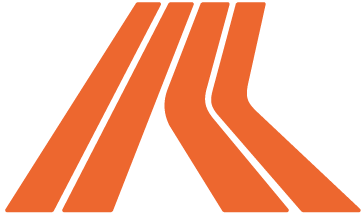 VALSTYBĖS ĮMONĖ LIETUVOS AUTOMOBILIŲ KELIŲ DIREKCIJADĖL GREIČIO VALDYMO PRIEMONIŲValstybės įmonė Lietuvos automobilių kelių direkcija (toliau – Kelių direkcija) išnagrinėjo Jūsų 2020 m. lapkričio 11 d. paklausimą–reikalavimą dėl Smeltaitės gatvėje įrengtų greičio valdymo kalnelių valstybinės reikšmės rajoninio kelio Nr. 2216 Slengiai–Baukštininkai ruože nuo 0,22 iki 2,69 km.Informuojame, kad Kelių direkcija atsakė Jums 2020 m. rugsėjo 4 d. raštu Nr. (10.4E) 2E-9398 ir 2020 m. spalio 20 d. raštu Nr. (10.4E) 2E-11393, pateikdama informaciją, kuri yra susijusi su Jūsų iškelto klausimo sprendimu, o Jūsų raštais reikalaujamos informacijos neteiks, nes Kelių direkcijos turima informacija yra fragmentuota, nėra tinkamai apiforminta bei gali būti įvertinta subjektyviai, be to ši informacija yra perteklinė ir neturi įtakos priimtiems sprendimams ar jų keitimui. Kelių direkcijos specialistai, nagrinėję šį klausimą ir visapusiškai įvertinę turimus fragmentuotus istorinius duomenis, to laiko eismo saugos priemonių diegimo praktiką bei iš naujo įvertinę esamą situaciją, priėjo prie išvados, kad būtent leistino greičio viršijimas buvo tos priežastys, kurios lėmė greičio valdymo priemonių įrengimą 2011 m. Pagal Inžinerinių saugaus eismo priemonių projektavimo ir naudojimo rekomendacijas R ISEP 10 (toliau – R ISEP 10) inžinerinės greičio valdymo priemonės taikomos gyvenvietėse, siekiant sumažinti važiavimo greitį arba saugiam greičiui palaikyti. Pagal R ISEP 10 nagrinėjamas kelio ruožas esamoje situacijoje atitinka sąlygas tokių priemonių įrengimui. Greičio valdymo priemonių įrengimui nėra būtinas išaugęs eismo įvykių ar greičio viršijimo atvejų skaičius, t. y. informacija, kurią reikalaujate pateikti. Greičio valdymo priemonės gali būti įrengiamos bet kuriuo metu, jeigu kelio ruožas atitinka sąlygas, t. y. tiek po eismo įvykių, tiek ir prevenciškai, siekiant užkirsti jų atsiradimą. Pagal R ISEP 10 rekomenduojamas geras atstumas tarp greičio mažinimo priemonių, kai leistinas važiavimo greitis 50 km/val., yra 200–400 m., o pakankamas – 400–600 m. Nagrinėjamame kelio ruože tarp greičio valdymo priemonių atstumai yra nuo 210 iki 450 m, todėl greičio valdymo priemonės (apie 0,25 km, 0,70 km, 0,91 km, 1,15 km, 1,6 km, 2,01 km) yra įrengtos laikantis rekomenduojamų atstumų. Dėl šios priežasties nei vienos iš nagrinėjamame kelio ruože įrengtos greičio valdymo priemonės Kelių direkcija negali traktuoti kaip perteklinės ir dėl to nesutinka jų šalinti kaip prašoma jūsų paklausime. Kaip buvo minėta 2020 m. spalio 20 d. rašte, šalia vieno iš greičio valdymo kalnelio (atstumas nuo eismo įvykio vietos iki greičio valdymo priemonės yra ~140 m) įvyko skaudus eismo įvykis. Tai aiškiai parodo, kad minėtame kelio ruože skersai kelio vyksta gyventojų judėjimas į dešinėje kelio pusėje įrengtą taką bei patvirtina greičio valdymo priemonių būtinybę. Kelių direkcijos vienas iš tikslų – veiksmingai gerinti eismo saugą bei mažinti žuvusiųjų skaičių keliuose, todėl, net jei šiame kelio ruože iki šiol nebūtų buvę įrengtos greičio valdymo priemonės, vertindama atsiradusio eismo įvykio duomenis ir sudarydama bei atnaujindama Inžinerinių saugaus eismo priemonių prioritetinę eilę, Kelių direkcija šį ruožą įtrauktų į prioritetinę eilę ir numatytų rengti greičio valdymo priemones ar kitas inžinerines saugaus eismo priemones, kurios ateityje užkirstų kelią visiškai ar bent jau iš dalies įvykti skaudiems eismo įvykiams šiame kelio ruože.Taip pat informuojame, kad Jūsų minimos greičio valdymo priemonės buvo įrengtos 2011 m., kai tuo metu savivaldybių, seniūnijos ar bendruomenės prašymai kelių klausimais pagal kompetenciją buvo tiesiogiai siunčiami VĮ „Klaipėdos regiono keliai“. Šios valstybės įmonės specialistai įvertindavo gautus prašymus, paklausimus ir, esant pagrįstam poreikiui, atlikdavo apžiūras, parinkdavo eismo saugumo priemonės vietą ir ją įrengdavo. Kelių direkcija neturi galimybės pateikti savivaldybės, seniūnijos ar bendruomenės kreipimųsi ir (ar) prašymų, susijusių su pareiškėjų nurodytos greičio mažinimo priemonės įrengimu, taip pat negali pateikti apžiūrų protokolų ar pan., jeigu jie buvo pildomi, kadangi, pasibaigus valstybinės reikšmės kelius prižiūrinčių įmonių reorganizavimo procesui, VĮ „Klaipėdos regiono keliai“ yra išregistruota iš juridinių asmenų registro. Pakartotinai informuojame, kad rašte minimi greičio mažinimo kalneliai bus atnaujinti, suformuojant sklandžius užvažiavimus ir nuvažiavimus. Darbus atliksime vadovaujantis galiojančiais norminiais techniniais dokumentais esant tinkamoms meteorologinėms sąlygoms 2021 m. pavasarį. Prašome Jūsų kantrybės iki periodinio greičio valdymo priemonių atnaujinimo, pasirenkant važiavimo greitį, kuris leistų sklandžiai pravažiuoti greičio valdymo priemonę.I. Galinienė, tel. (8 5)  232 9686, el. p. ineta.galiniene@lakd.ltAndrejui Byčkovui andrejus.byckovas@gmail.comNr. (10.4E) 2E-Andrejui Byčkovui andrejus.byckovas@gmail.comĮ 2020-11-11Nr. –Andrejui Byčkovui andrejus.byckovas@gmail.comTransporto infrastruktūros planavimo ir inovacijų departamento direktoriusAivaras Vilkelis